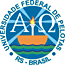 UNIVERSIDADE FEDERAL DE PELOTAS PRÓ-REITORIA DE PESQUISA E PÓS-GRADUAÇÃODEPARTAMENTO DE PÓS-GRADUAÇÃO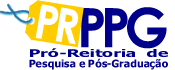 6SOLICITAÇÃO DE TRANSFERÊNCIA OU APROVEITAMENTO DE CRÉDITOSSOLICITAÇÃO DE TRANSFERÊNCIA OU APROVEITAMENTO DE CRÉDITOSSOLICITAÇÃO DE TRANSFERÊNCIA OU APROVEITAMENTO DE CRÉDITOSSOLICITAÇÃO DE TRANSFERÊNCIA OU APROVEITAMENTO DE CRÉDITOSNome do EstudantePrograma:Programa de Pós-Graduação em HistóriaNível Mestrado	X DoutoradoInstituição onde obteve os créditosPrograma:Nível	 Estudante EspecialMestrado	 Doutorado1ª via Coordenador do Curso2ª via EstudanteDISTRIBUIÇÃO A CARGO DA COORDENAÇÃO DO PROGRAMA .1ª via Coordenador do Curso2ª via EstudanteDISTRIBUIÇÃO A CARGO DA COORDENAÇÃO DO PROGRAMA .ANEXOSX Histórico Escolar Plano de EstudosX Progr. Analítico de Disciplinas (transferência)ANOCRÉDITOCONCEITOCarga horária semestralCarga horária semestralCarga horária semestralCarga horária semestralEQUIVALÊNCIA COM DISCIPLINAS DA UFPELEQUIVALÊNCIA COM DISCIPLINAS DA UFPELEQUIVALÊNCIA COM DISCIPLINAS DA UFPELEQUIVALÊNCIA COM DISCIPLINAS DA UFPELA SER PREENCHIDO PELA COORDENAÇÃO DO PROGRAMAA SER PREENCHIDO PELA COORDENAÇÃO DO PROGRAMAA SER PREENCHIDO PELA COORDENAÇÃO DO PROGRAMAA SER PREENCHIDO PELA COORDENAÇÃO DO PROGRAMAA SER PREENCHIDO PELA COORDENAÇÃO DO PROGRAMAA SER PREENCHIDO PELA COORDENAÇÃO DO PROGRAMA1ª via Coordenador do Curso2ª via EstudanteDISTRIBUIÇÃO A CARGO DA COORDENAÇÃO DO PROGRAMA .1ª via Coordenador do Curso2ª via EstudanteDISTRIBUIÇÃO A CARGO DA COORDENAÇÃO DO PROGRAMA .ANEXOSX Histórico Escolar Plano de EstudosX Progr. Analítico de Disciplinas (transferência)ANOCRÉDITOCONCEITOTEÓRICAEXERCIPRATICATOTALSIMNÃODISCIPLINA EQUIVALENTE(assinatura ou rubrica do Responsável da disciplina na UFPel)DISCIPLINA EQUIVALENTE(assinatura ou rubrica do Responsável da disciplina na UFPel)APROVEITARAPROVEITARNºDECRÉDITOSEQUIVALENTE OU PERTINENTEEQUIVALENTE OU PERTINENTE1ª via Coordenador do Curso2ª via EstudanteDISTRIBUIÇÃO A CARGO DA COORDENAÇÃO DO PROGRAMA .1ª via Coordenador do Curso2ª via EstudanteDISTRIBUIÇÃO A CARGO DA COORDENAÇÃO DO PROGRAMA .ANEXOSX Histórico Escolar Plano de EstudosX Progr. Analítico de Disciplinas (transferência)ANOCRÉDITOCONCEITOTEÓRICAEXERCIPRATICATOTALSIMNÃODISCIPLINA EQUIVALENTE(assinatura ou rubrica do Responsável da disciplina na UFPel)DISCIPLINA EQUIVALENTE(assinatura ou rubrica do Responsável da disciplina na UFPel)SIMNÃONºDECRÉDITOSEquivalentePertinenteCódigoTítulo da DisciplinaTítulo da DisciplinaANOCRÉDITOCONCEITOTEÓRICAEXERCIPRATICATOTALSIMNÃODISCIPLINA EQUIVALENTE(assinatura ou rubrica do Responsável da disciplina na UFPel)DISCIPLINA EQUIVALENTE(assinatura ou rubrica do Responsável da disciplina na UFPel)SIMNÃONºDECRÉDITOSEquivalentePertinenteCódigoTítulo da DisciplinaTítulo da DisciplinaANOCRÉDITOCONCEITOTEÓRICAEXERCIPRATICATOTALSIMNÃODISCIPLINA EQUIVALENTE(assinatura ou rubrica do Responsável da disciplina na UFPel)DISCIPLINA EQUIVALENTE(assinatura ou rubrica do Responsável da disciplina na UFPel)SIMNÃONºDECRÉDITOSEquivalentePertinente* Disciplinas Equivalentes:São aquelas cursadas fora da UFPel, cujos programas analíticos, isolados ou em associação entre si, cobrem o conteúdo de uma disciplina da Instituição.* Disciplinas Pertinentes:São aquelas cujos programas analíticos não cobrem com suficiência ou diferem completamente das disciplinas da UFPel, que, no entender da Comissão Orientadora do estudante, deve constar do elenco de disciplinas, por atender à especificidade do seu Plano de Estudos.* Disciplinas Equivalentes:São aquelas cursadas fora da UFPel, cujos programas analíticos, isolados ou em associação entre si, cobrem o conteúdo de uma disciplina da Instituição.* Disciplinas Pertinentes:São aquelas cujos programas analíticos não cobrem com suficiência ou diferem completamente das disciplinas da UFPel, que, no entender da Comissão Orientadora do estudante, deve constar do elenco de disciplinas, por atender à especificidade do seu Plano de Estudos.* Disciplinas Equivalentes:São aquelas cursadas fora da UFPel, cujos programas analíticos, isolados ou em associação entre si, cobrem o conteúdo de uma disciplina da Instituição.* Disciplinas Pertinentes:São aquelas cujos programas analíticos não cobrem com suficiência ou diferem completamente das disciplinas da UFPel, que, no entender da Comissão Orientadora do estudante, deve constar do elenco de disciplinas, por atender à especificidade do seu Plano de Estudos.ASSINATURA DO ALUNOASSINATURA DO ALUNOASSINATURA DO ALUNOASSINATURA DO ALUNOASSINATURA DO ALUNOASSINATURA DO ALUNOASSINATURA DO ALUNOASSINATURA DO ALUNOASSINATURA DO ALUNOASSINATURA DO ALUNODE ACORDO: _____/______/_________________________________ASSINATURA DO ORIENTADORDE ACORDO: _____/______/_________________________________ASSINATURA DO ORIENTADORDE ACORDO: _____/______/_________________________________ASSINATURA DO ORIENTADORDE ACORDO: _____/______/_________________________________ASSINATURA DO ORIENTADORDE ACORDO: _____/______/_________________________________ASSINATURA DO ORIENTADORDE ACORDO: _____/______/_________________________________ASSINATURA DO ORIENTADORDE ACORDO: _____/______/_________________________________ASSINATURA DO ORIENTADOR* Disciplinas Equivalentes:São aquelas cursadas fora da UFPel, cujos programas analíticos, isolados ou em associação entre si, cobrem o conteúdo de uma disciplina da Instituição.* Disciplinas Pertinentes:São aquelas cujos programas analíticos não cobrem com suficiência ou diferem completamente das disciplinas da UFPel, que, no entender da Comissão Orientadora do estudante, deve constar do elenco de disciplinas, por atender à especificidade do seu Plano de Estudos.* Disciplinas Equivalentes:São aquelas cursadas fora da UFPel, cujos programas analíticos, isolados ou em associação entre si, cobrem o conteúdo de uma disciplina da Instituição.* Disciplinas Pertinentes:São aquelas cujos programas analíticos não cobrem com suficiência ou diferem completamente das disciplinas da UFPel, que, no entender da Comissão Orientadora do estudante, deve constar do elenco de disciplinas, por atender à especificidade do seu Plano de Estudos.* Disciplinas Equivalentes:São aquelas cursadas fora da UFPel, cujos programas analíticos, isolados ou em associação entre si, cobrem o conteúdo de uma disciplina da Instituição.* Disciplinas Pertinentes:São aquelas cujos programas analíticos não cobrem com suficiência ou diferem completamente das disciplinas da UFPel, que, no entender da Comissão Orientadora do estudante, deve constar do elenco de disciplinas, por atender à especificidade do seu Plano de Estudos.O COLEGIADO DE CURSO RECOMENDOU A TRANSFERÊNCIA/APROVEITAMENTO DE _________ CRÉDITOS, ALÉM DA EXIGÊNCIA DE LINGUA(S)  _______________________ .REUNIÃO _______________, EM ______/_______/______.___________________________________COORDENADOR DO CURSOO COLEGIADO DE CURSO RECOMENDOU A TRANSFERÊNCIA/APROVEITAMENTO DE _________ CRÉDITOS, ALÉM DA EXIGÊNCIA DE LINGUA(S)  _______________________ .REUNIÃO _______________, EM ______/_______/______.___________________________________COORDENADOR DO CURSOO COLEGIADO DE CURSO RECOMENDOU A TRANSFERÊNCIA/APROVEITAMENTO DE _________ CRÉDITOS, ALÉM DA EXIGÊNCIA DE LINGUA(S)  _______________________ .REUNIÃO _______________, EM ______/_______/______.___________________________________COORDENADOR DO CURSOO COLEGIADO DE CURSO RECOMENDOU A TRANSFERÊNCIA/APROVEITAMENTO DE _________ CRÉDITOS, ALÉM DA EXIGÊNCIA DE LINGUA(S)  _______________________ .REUNIÃO _______________, EM ______/_______/______.___________________________________COORDENADOR DO CURSOO COLEGIADO DE CURSO RECOMENDOU A TRANSFERÊNCIA/APROVEITAMENTO DE _________ CRÉDITOS, ALÉM DA EXIGÊNCIA DE LINGUA(S)  _______________________ .REUNIÃO _______________, EM ______/_______/______.___________________________________COORDENADOR DO CURSOO COLEGIADO DE CURSO RECOMENDOU A TRANSFERÊNCIA/APROVEITAMENTO DE _________ CRÉDITOS, ALÉM DA EXIGÊNCIA DE LINGUA(S)  _______________________ .REUNIÃO _______________, EM ______/_______/______.___________________________________COORDENADOR DO CURSOO COLEGIADO DE CURSO RECOMENDOU A TRANSFERÊNCIA/APROVEITAMENTO DE _________ CRÉDITOS, ALÉM DA EXIGÊNCIA DE LINGUA(S)  _______________________ .REUNIÃO _______________, EM ______/_______/______.___________________________________COORDENADOR DO CURSOO COLEGIADO DE CURSO RECOMENDOU A TRANSFERÊNCIA/APROVEITAMENTO DE _________ CRÉDITOS, ALÉM DA EXIGÊNCIA DE LINGUA(S)  _______________________ .REUNIÃO _______________, EM ______/_______/______.___________________________________COORDENADOR DO CURSOO COLEGIADO DE CURSO RECOMENDOU A TRANSFERÊNCIA/APROVEITAMENTO DE _________ CRÉDITOS, ALÉM DA EXIGÊNCIA DE LINGUA(S)  _______________________ .REUNIÃO _______________, EM ______/_______/______.___________________________________COORDENADOR DO CURSOO COLEGIADO DE CURSO RECOMENDOU A TRANSFERÊNCIA/APROVEITAMENTO DE _________ CRÉDITOS, ALÉM DA EXIGÊNCIA DE LINGUA(S)  _______________________ .REUNIÃO _______________, EM ______/_______/______.___________________________________COORDENADOR DO CURSOO COLEGIADO DE CURSO RECOMENDOU A TRANSFERÊNCIA/APROVEITAMENTO DE _________ CRÉDITOS, ALÉM DA EXIGÊNCIA DE LINGUA(S)  _______________________ .REUNIÃO _______________, EM ______/_______/______.___________________________________COORDENADOR DO CURSOO COLEGIADO DE CURSO RECOMENDOU A TRANSFERÊNCIA/APROVEITAMENTO DE _________ CRÉDITOS, ALÉM DA EXIGÊNCIA DE LINGUA(S)  _______________________ .REUNIÃO _______________, EM ______/_______/______.___________________________________COORDENADOR DO CURSOO COLEGIADO DE CURSO RECOMENDOU A TRANSFERÊNCIA/APROVEITAMENTO DE _________ CRÉDITOS, ALÉM DA EXIGÊNCIA DE LINGUA(S)  _______________________ .REUNIÃO _______________, EM ______/_______/______.___________________________________COORDENADOR DO CURSOO COLEGIADO DE CURSO RECOMENDOU A TRANSFERÊNCIA/APROVEITAMENTO DE _________ CRÉDITOS, ALÉM DA EXIGÊNCIA DE LINGUA(S)  _______________________ .REUNIÃO _______________, EM ______/_______/______.___________________________________COORDENADOR DO CURSOO COLEGIADO DE CURSO RECOMENDOU A TRANSFERÊNCIA/APROVEITAMENTO DE _________ CRÉDITOS, ALÉM DA EXIGÊNCIA DE LINGUA(S)  _______________________ .REUNIÃO _______________, EM ______/_______/______.___________________________________COORDENADOR DO CURSOO COLEGIADO DE CURSO RECOMENDOU A TRANSFERÊNCIA/APROVEITAMENTO DE _________ CRÉDITOS, ALÉM DA EXIGÊNCIA DE LINGUA(S)  _______________________ .REUNIÃO _______________, EM ______/_______/______.___________________________________COORDENADOR DO CURSOO COLEGIADO DE CURSO RECOMENDOU A TRANSFERÊNCIA/APROVEITAMENTO DE _________ CRÉDITOS, ALÉM DA EXIGÊNCIA DE LINGUA(S)  _______________________ .REUNIÃO _______________, EM ______/_______/______.___________________________________COORDENADOR DO CURSO